Publicado en  el 20/05/2015 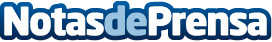 Presentación oficial de la Final Six en el CNABDatos de contacto:Nota de prensa publicada en: https://www.notasdeprensa.es/presentacion-oficial-de-la-final-six-en-el-cnab Categorias: Otros deportes http://www.notasdeprensa.es